Publicado en Ciudad de México  el 12/04/2019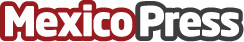 Cómo enseñar a los niños a cuidar sus dientes según expertos de La Clínica Dental 90% de los adolescentes y niños tiene caries: Asociación Dental Mexicana (ADM). Mantener una boca saludable es cuestión de disciplina y constancia, hábitos que se adquieren desde la niñez y que los padres deben inculcar de la mano de los especialistas, el cuidado dental desde temprana edad previene inconvenientes futurosDatos de contacto:Alejandra PérezComunidad mexicana enfocada en crear una experiencia diferente p5519594802Nota de prensa publicada en: https://www.mexicopress.com.mx/como-ensenar-a-los-ninos-a-cuidar-sus-dientes Categorías: Educación Infantil Software Ocio para niños Odontología http://www.mexicopress.com.mx